Mein Lebens-HandbuchBild des Inhaber`s v. Lebens-HandbuchIch visioniere mein ideales Leben, meinen „Lebens-Traum“ und dann realisiere ich meine persönliche Lebens-Vision Schritt für Schritt,systematisch strukturiert in Lebens-Bereiche nach dem bewährten Erfolgssystem, der "Glückspyramide der Lebensqualität" der Amicas Lebensschulezusammengefasst in meinem ganz konkreten LEBENSPLAN abgesichert durch einen finanziellen Vorsorgeplan zur Existenz-Sicherungschriftlich geplant u. sortiert in meinem eigenen LEBENS-HANDBUCHerstellt mit Unterstützung und Begleitung durch meinen persönlichen Lebens(glücks)Coach.
Wo soll`s hingehen in meinem Leben - was will ich, was ist für mich wichtig und wie fühle ich mich wirklich glücklich?
www.lebensplan.at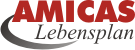 Die „Glückspyramide der Lebensqualität“
nach Gerhard Husch, Amicas Lebensschule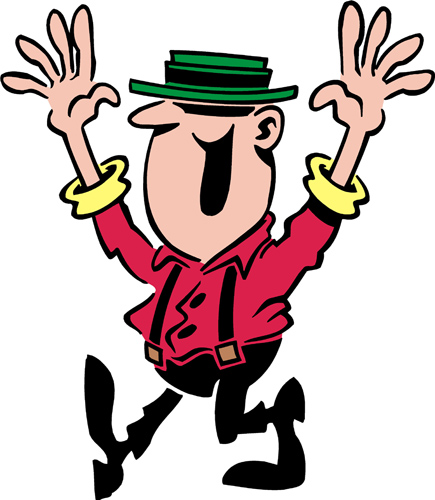 

www.lebensschule.at/9660.0.html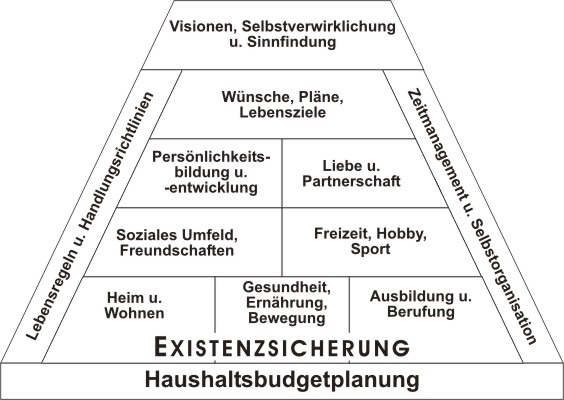 Mit System zu Lebens-Glück u. Erfolg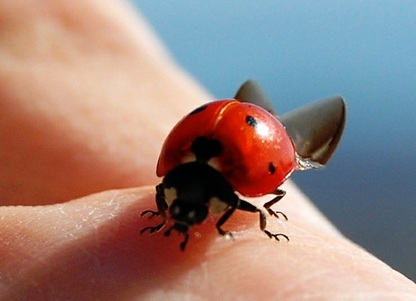 Mit meinem Lebensplan zu persönlichem Glück und Erfolg